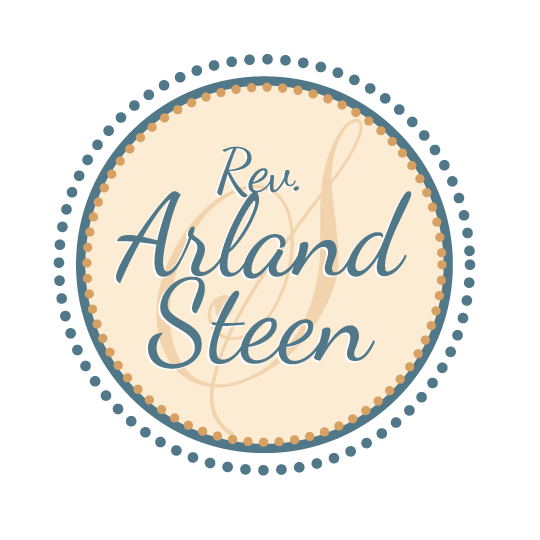 CredentialsI am a fully-credentialed, ordained minister and an active pastor of a non-denominational online church with offices in Syracuse, Utah. Prior to this I was the pastor of a non-denominational church in Thousand Oaks, California for 32 years.I have ministerial credentials with:RHEMA Ministerial Association, International – Broken Arrow, OklahomaLiving Well Church, Syracuse, UtahCALIFORNIAThis is important because Section 400 of the California Family Code states persons authorized to solemnize weddings are as follows:A priest, minister, or rabbi of any religious denominationA judge or retired judge, a commissioner or retired commissioner of civil marriages A retired magistrate A legislator or constitutional officer of this state or a member of CongressSOUTH CAROLINASection 20-1-20. Persons who may perform marriage ceremony.Only ministers of the Gospel, Jewish rabbis, officers authorized to administer oaths in this State, and the chief or spiritual leader of a Native American Indian entity recognized by the South Carolina Commission for Minority Affairs pursuant to Section 1-31-40 are authorized to administer a marriage ceremony in this State.UTAHThe authority to officiate marriages is governed by Utah Code 30-1-6.  The following is a summary of the code:An individual 18 years old or older who is authorized by a religious denomination to solemnize a marriageA Native American spiritual advisorThe governor, the lieutenant governor, a mayor of a municipality or county executiveA justice, judge or commissioner of a court of record, a judge of a court not of record of the stateA judge or magistrate of the United StatesThe county clerk of any county in the state or the county clerk’s designee as authorized by Section 17-20-4A senator or representative of the Utah LegislatureA judge or magistrate who holds office in Utah when retired, under rules set by the Supreme CourtCeremoniesI absolutely enjoy officiating weddings - whether religious, interfaith or nonreligious.  My goal is to make your wedding so special that you will catalog it as one of the most memorable moments of your life.  I am not satisfied until you are.  Whether your guest list is large and formal or small and informal, you deserve it to be special.TrustRelationship, passion and experience breed trust.  You and your fiancé will be in front of family and friends at an incredibly emotional moment and you want someone who can guide you through this time with confidence and experience. The individual you choose as your officiant will have the most intimate relationship with you of all the people who will be helping you on your wedding day.  It is a high honor to be chosen and I take that privilege seriously.  As important as the words are to your ceremony, the level of experience of the officiant is primary in making your wedding magical.  I have been officiating weddings for over 40 years and have “tied the knot” for over 325 couples.  In addition, I have officiated many memorial services, baby dedications and Quinceañera. 